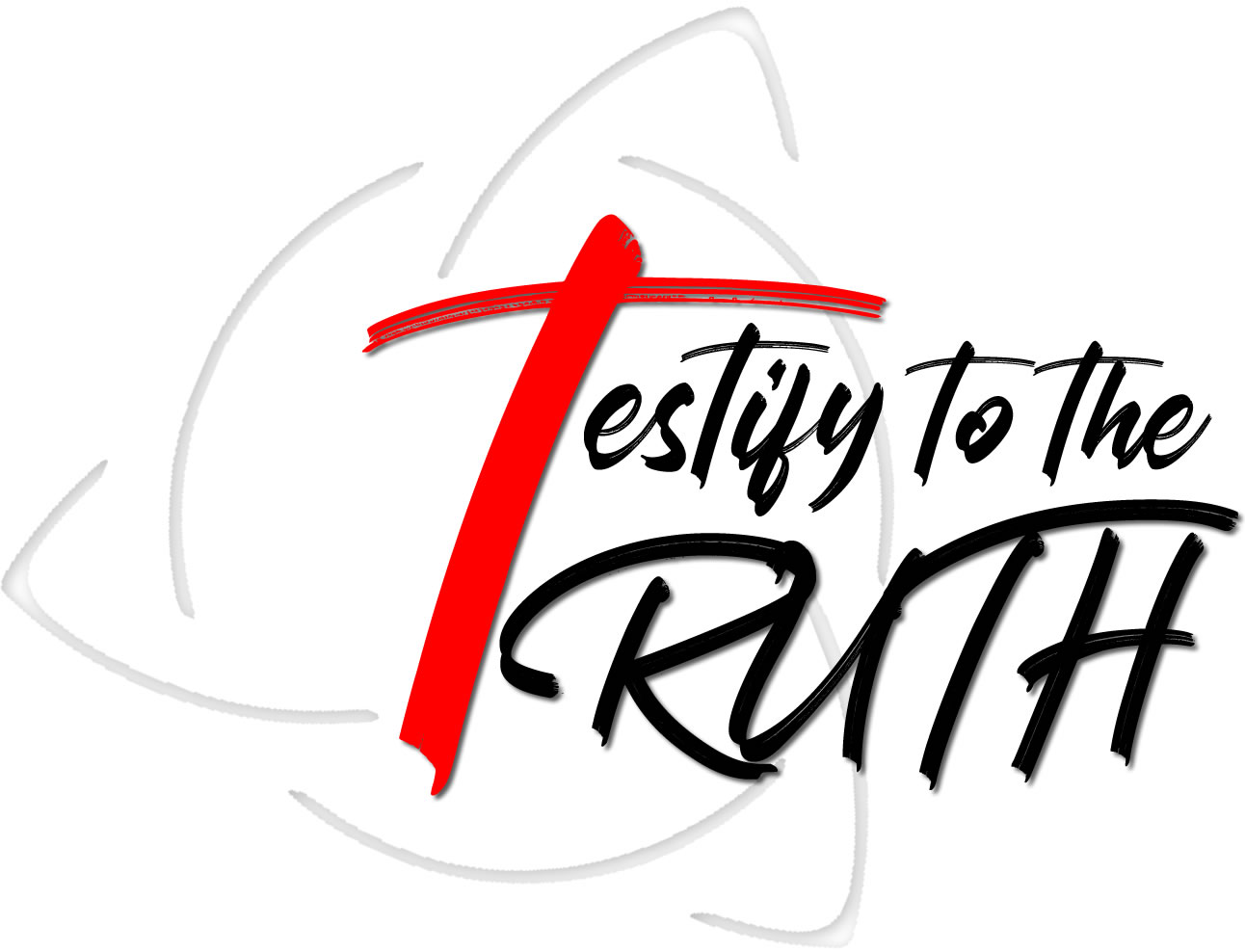 Summer Sermon Series Starting May 23Please take a journal to use during the series and use for family and/or personal devotionsGive one to a friend/neighbor/relative/coworker and invite them to join you in this journey into the truth of God’s Word!